Адрес для навигатора:г. Краснотурьинскулица Карла Маркса, 22АКраснотурьинский дворец культурыкоординаты:59.762795, 60.182309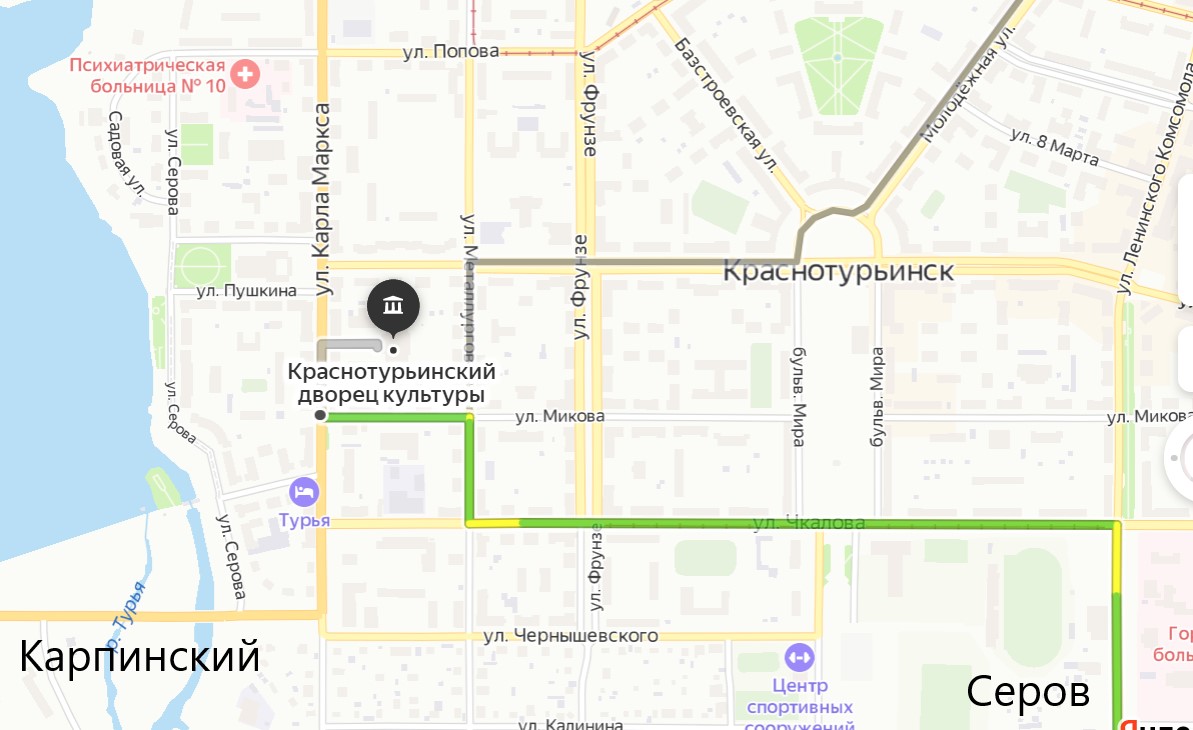 